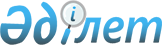 Әулиекөл ауданында 2011 жылға арналған тұрғындардың нысаналы топтарын белгілеу туралыҚостанай облысы Әулиекөл ауданы әкімдігінің 2011 жылғы 10 наурыздағы № 136 қаулысы. Қостанай облысы Әулиекөл ауданының Әділет басқармасында 2011 жылғы 4 сәуірде № 9-7-132 тіркелді

      "Қазақстан Республикасындағы жергілікті мемлекеттік басқару және өзін-өзі басқару туралы" Қазақстан Республикасының 2001 жылғы 23 қаңтардағы Заңының 31-бабына, "Халықты жұмыспен қамту туралы" Қазақстан Республикасының 2001 жылғы 23 қаңтардағы Заңының 5, 7-баптарына сәйкес, Әулиекөл ауданының әкiмдігі ҚАУЛЫ ЕТЕДІ:



      1. Әулиекөл ауданында 2011 жылға арналған жұмыспен қамтуға ықпал жасау үшiн тұрғындардың нысаналы топтары белгіленсін, қосымшаға сәйкес.



      2. "Әулиекөл ауданының жұмыспен қамту және әлеуметтiк бағдарламалар бөлiмi" мемлекеттiк мекемесi тұрғындардың нысаналы топтарына кіретiн тұлғалардың жұмыспен қамтылуына ықпал жасау бойынша шараларды қамтамасыз етсiн.



      3. Осы қаулының орындалуына бақылау жасау аудан әкiмiнiң орынбасары Р. Нұғмановаға жүктелсiн.



      4. Осы қаулы алғаш рет ресми жарияланған күннен кейін он күнтізбелік күн өткен соң қолданысқа енгізіледі.      Әулиекөл ауданының әкімі                   Б. Ғаязов

 

Әкімдіктің          

2011 жылғы 10 наурыздағы   

№ 136 қаулысына қосымша    

Жұмыспен қамтуға ықпал жасау үшiн

2011 жылға арналған Әулиекөл ауданындағы тұрғындардың

нысаналы топтары      1. Табысы аз адамдар.

      2. Жиырма бір жасқа дейiнгi жастар.

      3. Балалар үйлерiнiң тәрбиеленушiлерi, жетiм балалар мен ата-ананың қамқорлығынсыз қалған жиырма үш жасқа дейiнгi балалар.

      4. Кәмелетке толмаған балаларды тәрбиелеп отырған жалғызілікті, көпбалалы ата-аналар.

      5. Қазақстан Республикасының Заңдарында белгiленген тәртiппен асырауында тұрақты күтiмдi, көмектi немесе қадағалауды қажет етедi деп танылған адамдар бар азаматтар.

      6. Зейнеткерлiк жас алдындағы адамдар (жасына байланысты зейнеткерлiкке шығуға екi жыл қалған).

      7. Мүгедектер.

      8. Қазақстан Республикасының Қарулы Күштерi қатарынан босаған адамдар.

      9. Бас бостандығынан айыру және (немесе) мәжбүрлеп емдеу орындарынан босатылған адамдар.

      10. Оралмандар.

      11. Жоғары және жоғары оқу орнынан кейінгі бiлiм беру ұйымдарын бітірушілер.

      12. Жұмыс беруші – заңды тұлғаның таратылуына не жұмыс беруші – жеке тұлғаның қызметін тоқтатуына, қызметкерлер санының немесе штатының қысқаруына байланысты жұмыстан босатылған адамдар жатады.

      13. Техникалық және кәсіптік, орта білімнен кейінгі білім беру ұйымдарын бітірушілер.
					© 2012. Қазақстан Республикасы Әділет министрлігінің «Қазақстан Республикасының Заңнама және құқықтық ақпарат институты» ШЖҚ РМК
				